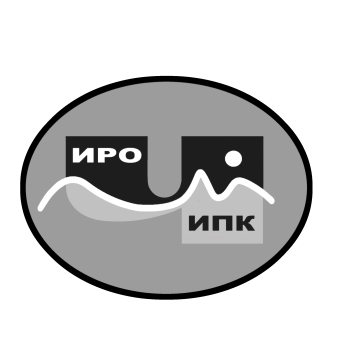 ГОСУДАРСТВЕННОЕ АВТОНОМНОЕ УЧРЕЖДЕНИЕ ДОПОЛНИТЕЛЬНОГО ПРОФЕССИОНАЛЬНОГО ОБРАЗОВАНИЯ ЧУКОТСКОГО АВТОНОМНОГО ОКРУГА«ЧУКОТСКИЙ ИНСТИТУТ РАЗВИТИЯ ОБРАЗОВАНИЯИ ПОВЫШЕНИЯ КВАЛИФИКАЦИИ»Центр непрерывного повышения                                         профессионального мастерстваИнформационная справкао результатах обучения на платформеФГАОУ ДПО «Академия Минпросвещения России» по ДПП (пк) «ШКОЛА УПРАВЛЕНЦЕВ: ОСОБЕННОСТИ УПРАВЛЕНИЯ ОБРАЗОВАТЕЛЬНОЙ ОРГАНИЗАЦИЕЙ» в 2023 году1. Характеристика ДПП (пк) «ШКОЛА УПРАВЛЕНЦЕВ: ОСОБЕННОСТИ УПРАВЛЕНИЯ ОБРАЗОВАТЕЛЬНОЙ ОРГАНИЗАЦИЕЙ 2023 г.».С целью обеспечения эффективного функционирования единой федеральной системы научно-методического сопровождения управленческих кадров и совершенствования профессиональных компетенций слушателей в области управления образовательной организацией (кадрами, ресурсами, информацией, взаимодействием с внешними системами, процессами, результатами) в 2023 году, на базе ФГАОУ ДПО «Академия Минпросвещения России» было проведено обучение по ДПП (пк) «ШКОЛА УПРАВЛЕНЦЕВ: ОСОБЕННОСТИ УПРАВЛЕНИЯ ОБРАЗОВАТЕЛЬНОЙ ОРГАНИЗАЦИЕЙ 2023 г.».2. Объем программы - 24 академических часа.3. Форма обучения - заочная с применением дистанционных образовательных технологий.4. Сроки реализации программы - с 5 апреля по 1 июня 2023 года.5. Категория обучающихся: директора (заместители директоров) образовательных организаций, работающие в должности менее двух лет.6. Заявки на обучение по ДПП (пк) осуществлялись на основе самозаписи. По ДПП (пк) «ШКОЛА УПРАВЛЕНЦЕВ: ОСОБЕННОСТИ УПРАВЛЕНИЯ ОБРАЗОВАТЕЛЬНОЙ ОРГАНИЗАЦИЕЙ 2023 г.» успешно окончили обучение 9 руководящих работников из 7 общеобразовательных организаций Чукотского автономного округа.Информация об обучающихся, успешно завершивших обучение по ДПП (пк) «ШКОЛА УПРАВЛЕНЦЕВ: ОСОБЕННОСТИ УПРАВЛЕНИЯ ОБРАЗОВАТЕЛЬНОЙ ОРГАНИЗАЦИЕЙ 2023 г.»:Региональный координатор программ ДПО, методист ЦНППМ                                                                                      К.И. Новикова 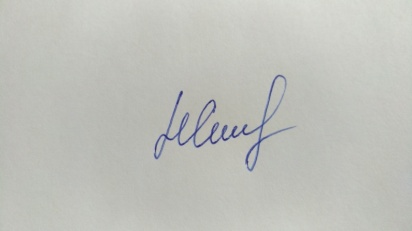 №п/пФамилия, имя, отчество (полностью)Место работыИтоги обучения1Антамошин Владимир АнатольевичМБОУ «Центр образования п. Беринговского»Обучение успешно завершено2Белова Ольга НиколаевнаМБОУ «Центр образования с. Лаврентия»Обучение успешно завершено3Борковская Ольга СергеевнаМБОУ «СОШ п. Эгвекинот»Обучение успешно завершено4Елисеева Людмила НиколаевнаМБОУ «ЦО с. Амгуэмы»Обучение успешно завершено5Кузьмич Александр АлександровичМБОУ «Центр образования п. Угольные Копи»Обучение успешно завершено6Лейта Римма ЮрьевнаМБОУ «ЦО с. Уэлькаль»Обучение успешно завершено7Рындина Татьяна АнатольевнаМБОУ «Ш-ИООО с. Нунлигран»Обучение успешно завершено8Рябкова Дарья БорисовнаМБОУ «Центр образования п. Угольные Копи»Обучение успешно завершено9Шарманжинова Наталья ИльиничнаМБОУ «Ш-ИООО с. Нунлигран»Обучение успешно завершеноИтого:Итого:Итого:9 обучившихся